　　　　　　　　　　　　　　　　　　　　　　　大町勤労者山の会　山　行　報　告　書　　　　　報告者：横さん写真　　　　みくりが池温泉から雄山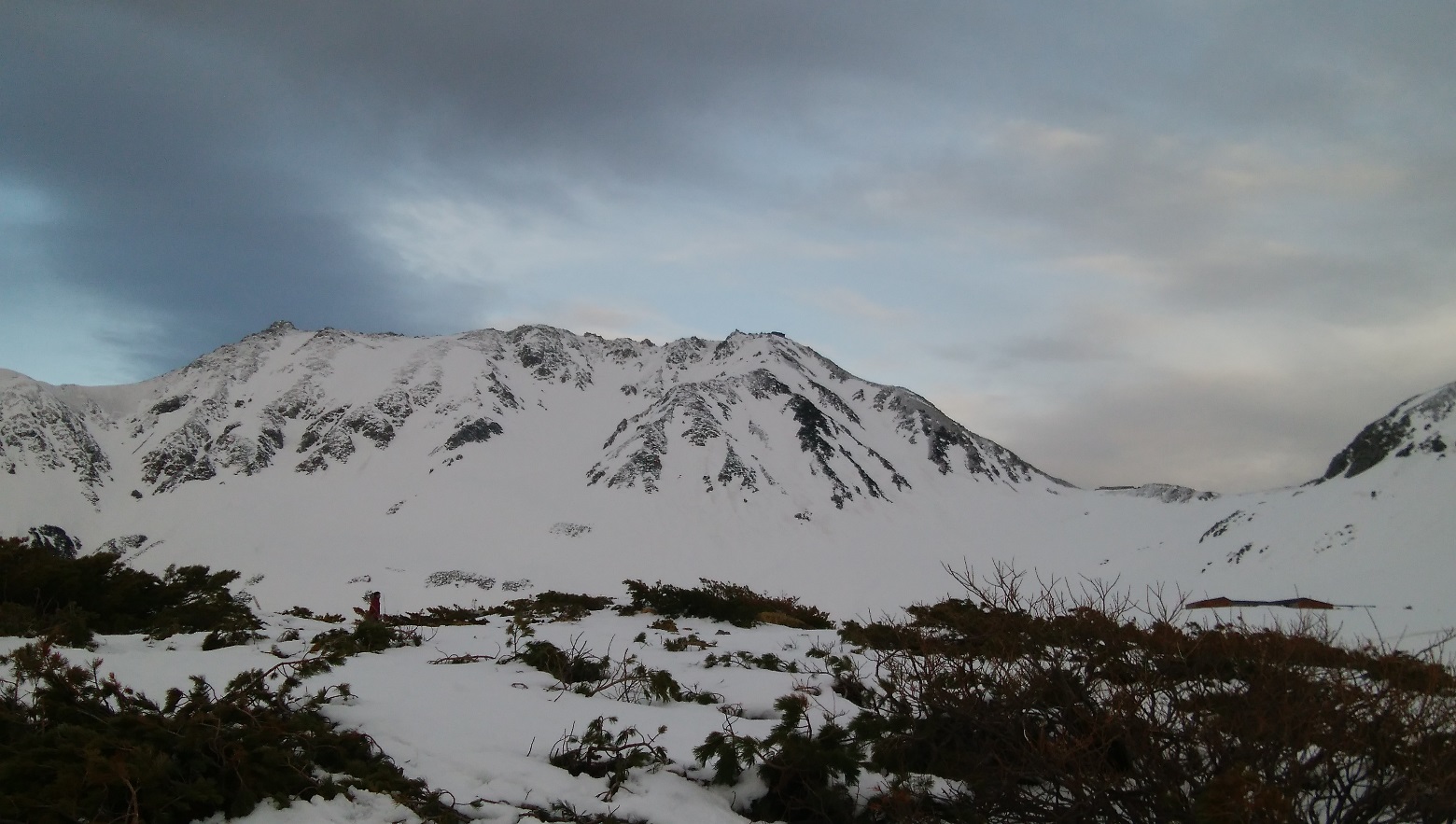 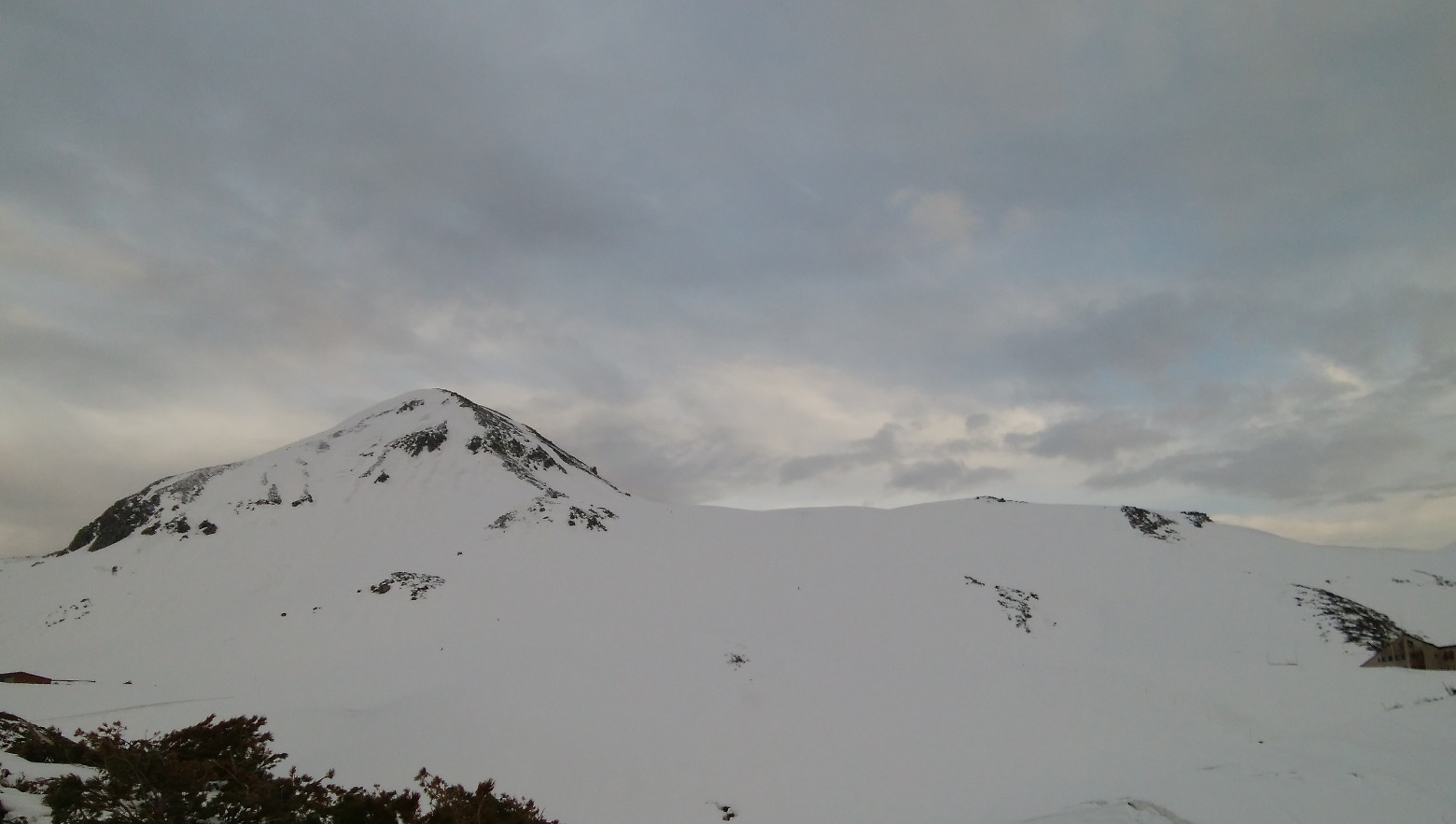 山域・山名山域・山名剣御前剣御前剣御前剣御前目的・会山行・個人山行・その他（　　）山行期間山行期間　　2018年5月12日（土）晴れ～13日（日）　　　2018年5月12日（土）晴れ～13日（日）　　　2018年5月12日（土）晴れ～13日（日）　　　2018年5月12日（土）晴れ～13日（日）　　　2018年5月12日（土）晴れ～13日（日）　　　2018年5月12日（土）晴れ～13日（日）　ルートルート　扇沢→室堂→剣御前・雷鳥沢、　室堂山　扇沢→室堂→剣御前・雷鳥沢、　室堂山　扇沢→室堂→剣御前・雷鳥沢、　室堂山　扇沢→室堂→剣御前・雷鳥沢、　室堂山　扇沢→室堂→剣御前・雷鳥沢、　室堂山　扇沢→室堂→剣御前・雷鳥沢、　室堂山メンバーメンバー会員1名会員1名会員1名計　1名計　1名ルート概略図メンバーメンバー一般　名一般　名一般　名計　1名計　1名任務氏　名氏　名任務氏　名氏　名氏　名コースタイム　7:30扇沢➡️9:00室堂➡️11:10雷鳥平➡️13:10御前小屋➡️13:30 剱御前➡️14:00剱沢小屋➡️14:30もう一度剱沢小屋➡️15:15雷鳥沢➡️15:30雷鳥平➡️16:30みくりが池温泉コースタイム　7:30扇沢➡️9:00室堂➡️11:10雷鳥平➡️13:10御前小屋➡️13:30 剱御前➡️14:00剱沢小屋➡️14:30もう一度剱沢小屋➡️15:15雷鳥沢➡️15:30雷鳥平➡️16:30みくりが池温泉コースタイム　7:30扇沢➡️9:00室堂➡️11:10雷鳥平➡️13:10御前小屋➡️13:30 剱御前➡️14:00剱沢小屋➡️14:30もう一度剱沢小屋➡️15:15雷鳥沢➡️15:30雷鳥平➡️16:30みくりが池温泉コースタイム　7:30扇沢➡️9:00室堂➡️11:10雷鳥平➡️13:10御前小屋➡️13:30 剱御前➡️14:00剱沢小屋➡️14:30もう一度剱沢小屋➡️15:15雷鳥沢➡️15:30雷鳥平➡️16:30みくりが池温泉コースタイム　7:30扇沢➡️9:00室堂➡️11:10雷鳥平➡️13:10御前小屋➡️13:30 剱御前➡️14:00剱沢小屋➡️14:30もう一度剱沢小屋➡️15:15雷鳥沢➡️15:30雷鳥平➡️16:30みくりが池温泉コースタイム　7:30扇沢➡️9:00室堂➡️11:10雷鳥平➡️13:10御前小屋➡️13:30 剱御前➡️14:00剱沢小屋➡️14:30もう一度剱沢小屋➡️15:15雷鳥沢➡️15:30雷鳥平➡️16:30みくりが池温泉コースタイム　7:30扇沢➡️9:00室堂➡️11:10雷鳥平➡️13:10御前小屋➡️13:30 剱御前➡️14:00剱沢小屋➡️14:30もう一度剱沢小屋➡️15:15雷鳥沢➡️15:30雷鳥平➡️16:30みくりが池温泉コースタイム　7:30扇沢➡️9:00室堂➡️11:10雷鳥平➡️13:10御前小屋➡️13:30 剱御前➡️14:00剱沢小屋➡️14:30もう一度剱沢小屋➡️15:15雷鳥沢➡️15:30雷鳥平➡️16:30みくりが池温泉山行報告（感想など）GWに行くはずであったが、悪天候の為中止の立山に12.13といってきた。ライブカメラの映像では5月なのに積雪が20cm～40cmもあり、アルペンルートの開始状態のように山が白く眩しい。中国人が約7割位だろうか中国人様様である。　雪崩の危険があるため、アバランチエアバックにて山行した。日差しがよく、日本のアラスカと思わせるような広大な景色を楽しんだ。雷鳥平から流れる川が雪で埋まっていてスキーを外さずに行けた。今回は新雪と思ったため、幅広のスキー板を持っていった。雷鳥平から剣御前小屋まで以前は40分で行けたが今回は2時間もかかった。小屋に着いたところでもうヘロヘロ。小屋前の御前岳から剣沢へ滑走した。楽しい！もう一本滑ったら、もう14時を回っていた。雷鳥平からみくりが池温泉に戻るのに1時間かかるため、3時には雷鳥沢を滑らなければならない。雷鳥沢はハーフパイプみたいになっていてとても楽しかった。　13日は午前中天気がもつのを祈っていたが、9時前に崩れてきて室堂山1本滑って終了した。山行報告（感想など）GWに行くはずであったが、悪天候の為中止の立山に12.13といってきた。ライブカメラの映像では5月なのに積雪が20cm～40cmもあり、アルペンルートの開始状態のように山が白く眩しい。中国人が約7割位だろうか中国人様様である。　雪崩の危険があるため、アバランチエアバックにて山行した。日差しがよく、日本のアラスカと思わせるような広大な景色を楽しんだ。雷鳥平から流れる川が雪で埋まっていてスキーを外さずに行けた。今回は新雪と思ったため、幅広のスキー板を持っていった。雷鳥平から剣御前小屋まで以前は40分で行けたが今回は2時間もかかった。小屋に着いたところでもうヘロヘロ。小屋前の御前岳から剣沢へ滑走した。楽しい！もう一本滑ったら、もう14時を回っていた。雷鳥平からみくりが池温泉に戻るのに1時間かかるため、3時には雷鳥沢を滑らなければならない。雷鳥沢はハーフパイプみたいになっていてとても楽しかった。　13日は午前中天気がもつのを祈っていたが、9時前に崩れてきて室堂山1本滑って終了した。山行報告（感想など）GWに行くはずであったが、悪天候の為中止の立山に12.13といってきた。ライブカメラの映像では5月なのに積雪が20cm～40cmもあり、アルペンルートの開始状態のように山が白く眩しい。中国人が約7割位だろうか中国人様様である。　雪崩の危険があるため、アバランチエアバックにて山行した。日差しがよく、日本のアラスカと思わせるような広大な景色を楽しんだ。雷鳥平から流れる川が雪で埋まっていてスキーを外さずに行けた。今回は新雪と思ったため、幅広のスキー板を持っていった。雷鳥平から剣御前小屋まで以前は40分で行けたが今回は2時間もかかった。小屋に着いたところでもうヘロヘロ。小屋前の御前岳から剣沢へ滑走した。楽しい！もう一本滑ったら、もう14時を回っていた。雷鳥平からみくりが池温泉に戻るのに1時間かかるため、3時には雷鳥沢を滑らなければならない。雷鳥沢はハーフパイプみたいになっていてとても楽しかった。　13日は午前中天気がもつのを祈っていたが、9時前に崩れてきて室堂山1本滑って終了した。山行報告（感想など）GWに行くはずであったが、悪天候の為中止の立山に12.13といってきた。ライブカメラの映像では5月なのに積雪が20cm～40cmもあり、アルペンルートの開始状態のように山が白く眩しい。中国人が約7割位だろうか中国人様様である。　雪崩の危険があるため、アバランチエアバックにて山行した。日差しがよく、日本のアラスカと思わせるような広大な景色を楽しんだ。雷鳥平から流れる川が雪で埋まっていてスキーを外さずに行けた。今回は新雪と思ったため、幅広のスキー板を持っていった。雷鳥平から剣御前小屋まで以前は40分で行けたが今回は2時間もかかった。小屋に着いたところでもうヘロヘロ。小屋前の御前岳から剣沢へ滑走した。楽しい！もう一本滑ったら、もう14時を回っていた。雷鳥平からみくりが池温泉に戻るのに1時間かかるため、3時には雷鳥沢を滑らなければならない。雷鳥沢はハーフパイプみたいになっていてとても楽しかった。　13日は午前中天気がもつのを祈っていたが、9時前に崩れてきて室堂山1本滑って終了した。山行報告（感想など）GWに行くはずであったが、悪天候の為中止の立山に12.13といってきた。ライブカメラの映像では5月なのに積雪が20cm～40cmもあり、アルペンルートの開始状態のように山が白く眩しい。中国人が約7割位だろうか中国人様様である。　雪崩の危険があるため、アバランチエアバックにて山行した。日差しがよく、日本のアラスカと思わせるような広大な景色を楽しんだ。雷鳥平から流れる川が雪で埋まっていてスキーを外さずに行けた。今回は新雪と思ったため、幅広のスキー板を持っていった。雷鳥平から剣御前小屋まで以前は40分で行けたが今回は2時間もかかった。小屋に着いたところでもうヘロヘロ。小屋前の御前岳から剣沢へ滑走した。楽しい！もう一本滑ったら、もう14時を回っていた。雷鳥平からみくりが池温泉に戻るのに1時間かかるため、3時には雷鳥沢を滑らなければならない。雷鳥沢はハーフパイプみたいになっていてとても楽しかった。　13日は午前中天気がもつのを祈っていたが、9時前に崩れてきて室堂山1本滑って終了した。山行報告（感想など）GWに行くはずであったが、悪天候の為中止の立山に12.13といってきた。ライブカメラの映像では5月なのに積雪が20cm～40cmもあり、アルペンルートの開始状態のように山が白く眩しい。中国人が約7割位だろうか中国人様様である。　雪崩の危険があるため、アバランチエアバックにて山行した。日差しがよく、日本のアラスカと思わせるような広大な景色を楽しんだ。雷鳥平から流れる川が雪で埋まっていてスキーを外さずに行けた。今回は新雪と思ったため、幅広のスキー板を持っていった。雷鳥平から剣御前小屋まで以前は40分で行けたが今回は2時間もかかった。小屋に着いたところでもうヘロヘロ。小屋前の御前岳から剣沢へ滑走した。楽しい！もう一本滑ったら、もう14時を回っていた。雷鳥平からみくりが池温泉に戻るのに1時間かかるため、3時には雷鳥沢を滑らなければならない。雷鳥沢はハーフパイプみたいになっていてとても楽しかった。　13日は午前中天気がもつのを祈っていたが、9時前に崩れてきて室堂山1本滑って終了した。山行報告（感想など）GWに行くはずであったが、悪天候の為中止の立山に12.13といってきた。ライブカメラの映像では5月なのに積雪が20cm～40cmもあり、アルペンルートの開始状態のように山が白く眩しい。中国人が約7割位だろうか中国人様様である。　雪崩の危険があるため、アバランチエアバックにて山行した。日差しがよく、日本のアラスカと思わせるような広大な景色を楽しんだ。雷鳥平から流れる川が雪で埋まっていてスキーを外さずに行けた。今回は新雪と思ったため、幅広のスキー板を持っていった。雷鳥平から剣御前小屋まで以前は40分で行けたが今回は2時間もかかった。小屋に着いたところでもうヘロヘロ。小屋前の御前岳から剣沢へ滑走した。楽しい！もう一本滑ったら、もう14時を回っていた。雷鳥平からみくりが池温泉に戻るのに1時間かかるため、3時には雷鳥沢を滑らなければならない。雷鳥沢はハーフパイプみたいになっていてとても楽しかった。　13日は午前中天気がもつのを祈っていたが、9時前に崩れてきて室堂山1本滑って終了した。山行報告（感想など）GWに行くはずであったが、悪天候の為中止の立山に12.13といってきた。ライブカメラの映像では5月なのに積雪が20cm～40cmもあり、アルペンルートの開始状態のように山が白く眩しい。中国人が約7割位だろうか中国人様様である。　雪崩の危険があるため、アバランチエアバックにて山行した。日差しがよく、日本のアラスカと思わせるような広大な景色を楽しんだ。雷鳥平から流れる川が雪で埋まっていてスキーを外さずに行けた。今回は新雪と思ったため、幅広のスキー板を持っていった。雷鳥平から剣御前小屋まで以前は40分で行けたが今回は2時間もかかった。小屋に着いたところでもうヘロヘロ。小屋前の御前岳から剣沢へ滑走した。楽しい！もう一本滑ったら、もう14時を回っていた。雷鳥平からみくりが池温泉に戻るのに1時間かかるため、3時には雷鳥沢を滑らなければならない。雷鳥沢はハーフパイプみたいになっていてとても楽しかった。　13日は午前中天気がもつのを祈っていたが、9時前に崩れてきて室堂山1本滑って終了した。ヒヤリハットや危険個所特になし。アイゼン・アバランチエアバックを持っていったが、必要なかった。5月の立山とは思えないくらい雪が綺麗でした。ヒヤリハットや危険個所特になし。アイゼン・アバランチエアバックを持っていったが、必要なかった。5月の立山とは思えないくらい雪が綺麗でした。ヒヤリハットや危険個所特になし。アイゼン・アバランチエアバックを持っていったが、必要なかった。5月の立山とは思えないくらい雪が綺麗でした。ヒヤリハットや危険個所特になし。アイゼン・アバランチエアバックを持っていったが、必要なかった。5月の立山とは思えないくらい雪が綺麗でした。ヒヤリハットや危険個所特になし。アイゼン・アバランチエアバックを持っていったが、必要なかった。5月の立山とは思えないくらい雪が綺麗でした。ヒヤリハットや危険個所特になし。アイゼン・アバランチエアバックを持っていったが、必要なかった。5月の立山とは思えないくらい雪が綺麗でした。ヒヤリハットや危険個所特になし。アイゼン・アバランチエアバックを持っていったが、必要なかった。5月の立山とは思えないくらい雪が綺麗でした。ヒヤリハットや危険個所特になし。アイゼン・アバランチエアバックを持っていったが、必要なかった。5月の立山とは思えないくらい雪が綺麗でした。